CHAPTER OUTLINEThe Presidency in Action Name ___________________________ Class _____________________ Date _______CHAPTER14Directions: Fill in the outline below. Filling in the blanks will help you as you read and study Chapter 14.I. Section 1: The Growth of Presidential Power A. Article II of the ConstitutionArticle II , Section 1 sets up the ___________ of __________________. B. The Growth of Presidential Power1. The executive power has grown because the federal government’s role has expanded to include such things as __________, _______________, and _______________.2. The need to act quickly during times of _________ has also led to a growth in presidential ________________. C. The Presidential View1. Some Presidents believe that presidential power should be ________________ if necessary to deal with crises the nation may be facing.2. Other Presidents take the opposite view. They believe  the President should act strictly within the __________________. II. Section 2: The Executive Powers A. The Power to Execute the LawThe President _____________ ________ the laws and may need to __________________ the details of a law. B. The Ordinance PowerThe President can give an ______________ __________ based on the authority of the Constitution or acts of Congress.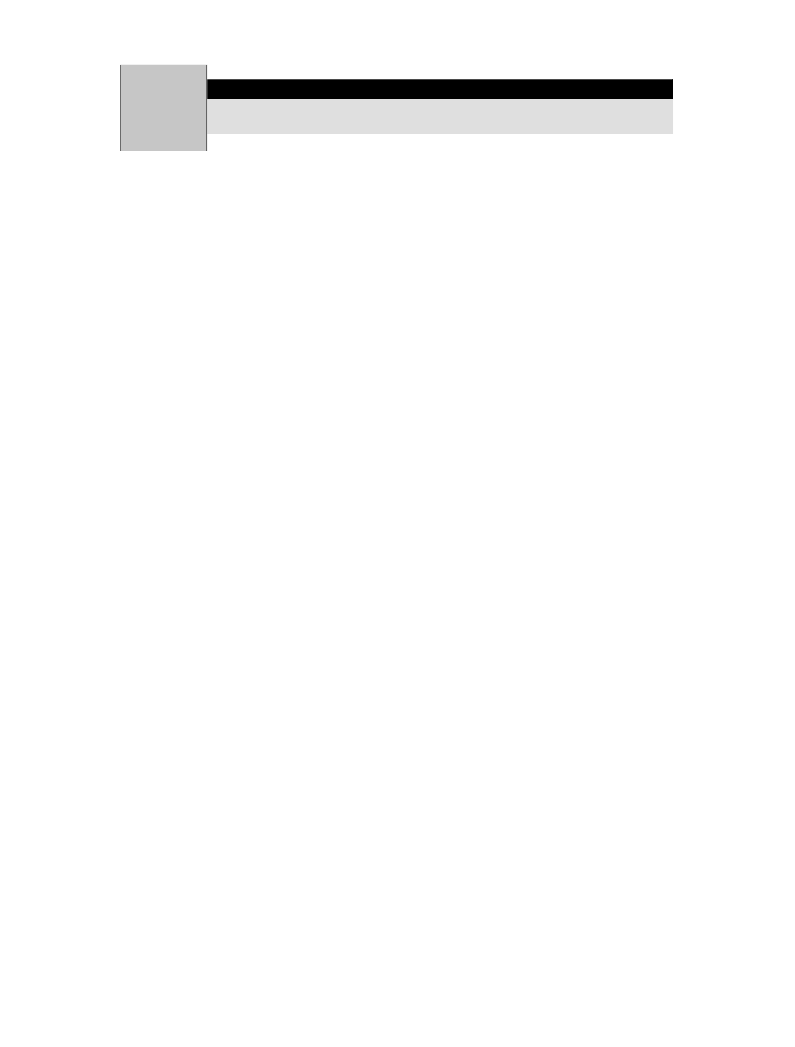 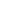 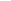 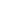 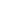 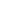 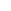 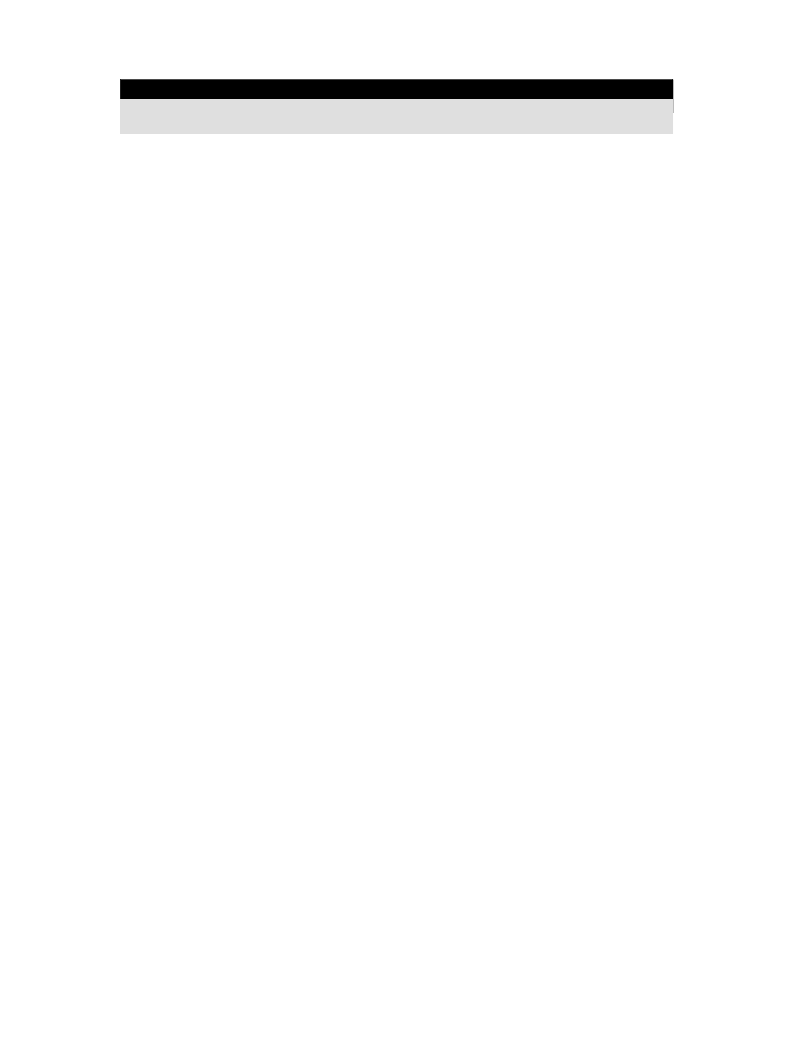 CHAPTER OUTLINE (continued)The Presidency in Action  C. The Appointment PowerThe President has the power to _________________ ambassadors and top-ranking officers of the government. D. The Removal Power1. Although the President’s removal power has been controversial over the years, the President can still remove anyone whom he or she has __________________.2. The President’s removal power was tested by Presidents ________________ and ____________. E. Executive PrivilegeThe President sometimes uses _________________________________________ to keep important information____________________.III. Section 3: Diplomatic and Military Powers A. Power to Make Treaties1. The President is the country’s chief _______________ who helps to prepare ____________, or formal agreements with other countries.2. The _____________ must approve a treaty by a ________-_________________ majority. B. Executive AgreementsAn executive agreement does not require the approval of___________________. C. Power of Recognition1. When the President wishes to show that the U.S. accepts  a country as a nation in the world community, he or she uses the power of _____________________.Name ___________________________ Class _____________________ Date _______CHAPTER OUTLINE (continued)The Presidency in Action 2. The withdrawal of an American ___________________ from a country is often the first step toward war. D. Commander in ChiefAs commander in chief of the armed forces, the President can send___________________ _________________ anywhere in the world.IV. Section 4: Legislative and Judicial Powers A. Chief Legislator 1. All __________ passed by Congress must be sent to the President to be signed or ___________.2. During the annual _____________ of the ____________ ________________, the President recommends legislation to Congress.3. If the President does not sign or veto a bill before Congress adjourns, this is called a _________________ ______________. B. Judicial Powers 1. The President can grant a ____________ , or the legal forgiveness of a crime.2. The President’s powers to grant ______________ and ________________ are called powers of ________________.3. When President Carter pardoned Vietnam War draft evaders, he granted ________________ to them.